รายงานการประชุมสภาองค์การบริหารส่วนตำบลตรอกนองสมัยสามัญ สมัยที่ 4 ครั้งที่ 2/2559 ประจำปี 2559วันศุกร์ ที่ 25 เดือน พฤศจิกายน พ.ศ. 2559 เวลา 09.00 น.ณ  ห้องประชุมสภาองค์การบริหารส่วนตำบลตรอกนอง “สมพื้นอนุสรณ์”------------------------------------------------------------    ผู้มาประชุม    ผู้ไม่มาประชุม	ผู้เข้าร่วมประชุม-1-รายงานการประชุมสภาองค์การบริหารส่วนตำบลตรอกนองสมัยสามัญ สมัยที่ 4 ครั้งที่ 2/2559 ประจำปี 2559วันศุกร์ ที่ 25 เดือน พฤศจิกายน พ.ศ. 2559 เวลา 09.00 น.ณ  ห้องประชุมสภาองค์การบริหารส่วนตำบลตรอกนอง “สมพื้นอนุสรณ์”------------------------------------------------------------สมาชิกสภามาประชุม  11  คน  ไม่มาประชุม  1  คน   ผู้เข้าร่วมประชุม  9  คนเริ่มประชุม เวลา  09.00  น.เลขานุการสภาอบต.	-เมื่อสมาชิกสภา อบต.ตรอกนอง และผู้เข้าร่วมประชุมพร้อมแล้ว ขอเชิญ  (นายเกรียงไกร นาครักษ์)นายรำพึง  จรัลทรัพย์ ประธานสภา อบต.ตรอกนอง จุดธูป เทียน บูชาพระ	รัตนตรัย และกล่าวเปิดการประชุมสภาฯ สมัยสามัญ สมัยที่ 4 ครั้งที่ 2/2559 	ประจำปี 2559 วันที่ 25 พฤศจิกายน 2559 ตามระเบียบวาระการประชุม ดังนี้	ระเบียบวาระที่ 1	เรื่องที่ประธานแจ้งให้ที่ประชุมทราบประธานสภาอบต.		1.1 ไม่มี(นายรำพึง  จรัลทรัพย์)	มติที่ประชุม	-รับทราบระเบียบวาระที่ 2		เรื่องรับรองรายงานการประชุมครั้งที่ผ่านมาประธานสภาอบต.		2.1 รายงานการประชุมสภา อบต.ตรอกนอง สมัยสามัญ สมัยที่ 4 ครั้งที่(นายรำพึง  จรัลทรัพย์)	1/2559 ประจำปี 2559 วันที่ 7 พฤศจิกายน 2559 (ตามเอกสารประกอบ	การประชุม)	-ขอให้สมาชิกสภา อบต.ตรอกนอง และผู้เข้าร่วมประชุมทุกท่านตรวจบันทึกรายงาน	การประชุมสภา อบต.ตรอกนอง สมัยสามัญ สมัยที่ 4 ครั้งที่ 1/2559 ประจำปี 	2559 วันที่ 7 พฤศจิกายน 2559 ที่ผ่านมา ท่านใดจะแก้ไขเพิ่มเติม เปลี่ยนแปลง 	หรือไม่ ขอเชิญครับ	-ถ้าไม่มีขอมติที่ประชุมรับรองรายงานการประชุมสมัยสามัญ สมัยที่ 4 ครั้งที่ 1	/2559 ประจำปี 2559 วันที่ 7 พฤศจิกายน 2559 ที่ผ่านมามติที่ประชุม	-มีมติเห็นชอบรับรองรายงานการประชุมสมัยสามัญ สมัยที่ 4 ครั้งที่ 1/2559 	ประจำปี 2559 วันที่ 7 พฤศจิกายน 2559 ทั้งสิ้น 11 เสียง ไม่เห็นชอบ 0 เสียง 	งดออกเสียง 0 เสียง		ระเบียบวาระที่ 3		เรื่องที่เสนอใหม่ประธานสภาอบต.	3.1 (ร่าง) แผนพัฒนาสี่ปี (พ.ศ.2561-2564) ขององค์การบริหารส่วน(นายรำพึง  จรัลทรัพย์)	ตำบลตรอกนอง (ตามเอกสารประกอบการประชุม) เชิญฝ่ายบริหารชี้แจง     (นายประเสริฐ     บุญเกิด)	          (นายวรภัทร      สัตยรักษ์)	    (นายรวมพล      สมภักดี)กรรมการตรวจรายงานการประชุม  กรรมการตรวจรายงานการประชุม  กรรมการตรวจรายงานการประชุม-2-นายกอบต.	-ได้ชี้แจงรายละเอียดของรายงาน หัวข้อ 3.1 (ร่าง) แผนพัฒนาสี่ปี (พ.ศ.2561-(นายเฉลย สัมเภาพันธ์) 2564) ขององค์การบริหารส่วนตำบลตรอกนอง ตามเอกสารประกอบการประชุม 	ดังนี้	- คำนำ  	- ยุทธศาสตร์การพัฒนาขององค์การบริหารส่วนตำบลตรอกนอง		ยุทธศาสตร์การพัฒนา	ยุทธศาสตร์ที่ 1 การส่งเสริมอาชีพและรายได้ แนวทางการพัฒนา 3 แนวทาง	ยุทธศาสตร์ที่ 2 การส่งเสริมด้านการบริหารจัดการทรัพยากรธรรมชาติและ			 สิ่งแวดล้อม แนวทางการพัฒนา 1 แนวทาง	ยุทธศาสตร์ที่ 3 การเสริมสร้างความเข้มแข็งของชุมชน แนวทางการพัฒนา 2 			 แนวทาง	ยุทธศาสตร์ที่ 4 การส่งเสริมการศึกษา ศิลปะ วัฒนธรรม จารีตประเพณีและภูมิ			 ปัญญาท้องถิ่น แนวทางการพัฒนา 2 แนวทาง	ยุทธศาสตร์ที่ 5 การพัฒนาคุณภาพชีวิต แนวทางการพัฒนา 3 แนวทาง	ยุทธศาสตร์ที่ 6 การพัฒนาโครงสร้างพื้นฐานและผังเมือง แนวทางการพัฒนา 2 			 แนวทาง	รวมทั้งสิ้น ยุทธศาสตร์ 6 ยุทธศาสตร์ แนวทางการพัฒนา 13 แนวทาง	-และมอบหน้าที่ให้นักวิเคราะห์นโยบายและแผน เป็นผู้รายงานรายละเอียด	ยุทธศาสตร์ ทั้ง 6 ยุทธศาสตร์ (ร่าง) แผนพัฒนาสี่ปี (พ.ศ.2561-2564) ของ	องค์การบริหารส่วนตำบลตรอกนอง ตามเอกสารประกอบการประชุม ต่อที่ประชุมนักวิเคราะห์นโยบาย ฯ	-ได้ชี้แจงรายละเอียดของรายงาน ตามเอกสารประกอบการประชุม หัวข้อ 3.1(นายเมืองเริง บุญลาภ)	(ร่าง) แผนพัฒนาสี่ปี (พ.ศ.2561-2564) ขององค์การบริหารส่วนตำบลตรอกนอง 	ดังนี้	-ส่วนที่ 1 สภาพทั่วไปและข้อมูลพื้นฐาน		1. ด้านกายภาพ		2. ด้านการเมือง/การปกครอง		3. ประชากร		4. สภาพทางสังคม		5. ระบบบริการพื้นฐาน		6. ระบบเศรษฐกิจ		7. เศรษฐกิจพอเพียงท้องถิ่น (ด้านการเกษตรและแหล่งน้ำ)     (นายประเสริฐ     บุญเกิด)	          (นายวรภัทร      สัตยรักษ์)	    (นายรวมพล      สมภักดี)กรรมการตรวจรายงานการประชุม  กรรมการตรวจรายงานการประชุม  กรรมการตรวจรายงานการประชุม -3-		8. ศาสนา ประเพณี วัฒนธรรม		9. ทรัพยากรธรรมชาติ		10. อื่น ๆ (ถ้ามีระบุด้วย)	-ส่วนที่ 2 สรุปผลการพัฒนาท้องถิ่นตามแผนพัฒนาท้องถิ่น (พ.ศ. 2557-		2560)		1. สรุปผลการดำเนินงานตามงบประมาณที่ได้รับ และการเบิกจ่ายงบ			ประมาณ ในปีงบประมาณ พ.ศ. 2557-2560		2. ผลที่ได้รับจากการดำเนินงาน ในปีงบประมาณ พ.ศ. 2557-2560		3. สรุปปัญหาอุปสรรคการดำเนินงานที่ผ่านมาและแนวทางแก้ไข ปีงบ			ประมาณ พ.ศ. 2557-2560	-ส่วนที่ 3 ยุทธศาสตร์องค์กรปกครองส่วนท้องถิ่น		1. ความสัมพันธ์ระหว่างแผนพัฒนาระดับมหภาค		2. ยุทธศาสตร์ขององค์กรปกครองส่วนท้องถิ่น		3. การวิเคราะห์เพื่อพัฒนาท้องถิ่น	-ส่วนที่ 4 การนำแผนพัฒนาท้องถิ่นสี่ปีไปสู่การปฏิบัติ		1. ยุทธศาสตร์การพัฒนาและแผนงาน		2. บัญชีโครงการพัฒนาท้องถิ่น	-รายละเอียดโครงการพัฒนา แผนพัฒนาท้องถิ่นสี่ปี พ.ศ. 2561-2564	สำหรับ องค์กรปกครองส่วนท้องถิ่นดำเนินการ องค์การบริหารส่วนตำบล	ตรอกนอง 	1. ยุทธศาสตร์ การส่งเสริมอาชีพและรายได้ 		1.1 แผนงานการเกษตร	โครงการ		1. สนับสนุนกิจกรรมศูนย์บริการและถ่ายทอดเทคโนโลยีการเกษตรประจำ	ตำบลตรอกนอง ประจำปี 2561-2564 งบประมาณปีละ 80,000.- บาท ที่มา	องค์การบริหารส่วนตำบลตรอกนอง หน่วยงานรับผิดชอบหลัก สำนักงานปลัด ฯ		2. จัดหาตลาดสำหรับจำหน่ายสินค้าเกษตร สินค้าเกษตรแปรรูป และ	แทรกแซงราคาผลผลิตทางการเกษตร ประจำปี 2561-2564 งบประมาณปีละ 	100,000.- บาท ที่มา องค์การบริหารส่วนตำบลตรอกนอง หน่วยงานรับผิดชอบ	หลัก สำนักงานปลัด ฯ      (นายประเสริฐ     บุญเกิด)	          (นายวรภัทร      สัตยรักษ์)	    (นายรวมพล      สมภักดี)กรรมการตรวจรายงานการประชุม  กรรมการตรวจรายงานการประชุม  กรรมการตรวจรายงานการประชุม-4-		3. รณรงค์การบริหารจัดการทรัพยากรน้ำโดยการนำแนวทางพระราชดำริ	ทฤษฎีใหม่มาปฏิบัติ ประจำปี 2561-2564 งบประมาณปีละ 100,000.- บาท 	ที่มา องค์การบริหารส่วนตำบลตรอกนอง หน่วยงานรับผิดชอบหลัก สำนักงานปลัด ฯ		1.2 แผนงานเสริมสร้างความเข้มแข็งของชุมชน	โครงการ		1. เศรษฐกิจชุมชนพึ่งตนเอง ประจำปี 2561-2564 งบประมาณปีละ 	700,000.- บาท ที่มา องค์การบริหารส่วนตำบลตรอกนอง หน่วยงานรับผิดชอบ	หลัก สำนักงานปลัด ฯ		1.3 แผนงานการศึกษา	โครงการ		1. ตามรอยเท้าพ่อเยาวชนหัวใจพอเพียง ประจำปี 2561-2564 งบ	 	ประมาณปีละ 15,000.- บาท ที่มา องค์การบริหารส่วนตำบลตรอกนอง หน่วย	งานรับผิดชอบหลัก กองการศึกษา ฯ	2. ยุทธศาสตร์ การส่งเสริมด้านการบริหารจัดการทรัพยากรธรรมชาติ	และสิ่งแวดล้อม		2.1 แผนงานเคหะและชุมชน	โครงการ		1. กำจัดขยะมูลฝอยและสิ่งปฏิกูล ประจำปี 2561-2564 งบประมาณ	ปีละ 250,000.- บาท ที่มา องค์การบริหารส่วนตำบลตรอกนอง หน่วยงานรับผิด	ชอบหลัก สำนักงานปลัด ฯ		2. รณรงค์คัดแยกขยะจากต้นทาง ประจำปี 2561-2564 งบประมาณ	ปีละ 40,000.- บาท ที่มา องค์การบริหารส่วนตำบลตรอกนอง หน่วยงานรับผิด	ชอบหลัก สำนักงานปลัด ฯ		2.2 แผนงานการเกษตร	โครงการ 		1. รักษ์ตรอกนอง สร้างฝายชะลอน้ำ ตามโครงการพระราชดำริเพื่อการ	อนุรักษ์และบริหารจัดการน้ำ ประจำปี 2561-2564 งบประมาณปีละ 	50,000.- บาท ที่มา องค์การบริหารส่วนตำบลตรอกนอง หน่วยงานรับผิดชอบ	หลัก กองช่าง	3. ยุทธศาสตร์ การเสริมสร้างความเข้มแข็งของชุมชน			3.1 แผนงานสร้างความเข้มแข็งของชุมชน	โครงการ     (นายประเสริฐ     บุญเกิด)	         (นายวรภัทร      สัตยรักษ์)	    (นายรวมพล      สมภักดี)กรรมการตรวจรายงานการประชุม  กรรมการตรวจรายงานการประชุม  กรรมการตรวจรายงานการประชุม-5-		1. ประชาร่วมใจพัฒนาหมู่บ้านเนื่องในวันสำคัญ ประจำปี 2561-2564	งบประมาณปีละ 25,000.- บาท ที่มา องค์การบริหารส่วนตำบลตรอกนอง 	หน่วยงานรับผิดชอบหลัก สำนักงานปลัด ฯ		2. อบต.เคลื่อนที่เวทีประชาคม ประจำปี 2561-2564 งบประมาณปีละ 	10,000.- บาท ที่มา องค์การบริหารส่วนตำบลตรอกนอง หน่วยงานรับผิดชอบหลัก 	สำนักงานปลัด ฯ		3. ประชุมหัวหน้าส่วนราชการ/ผู้นำท้องที่ ผู้นำท้องถิ่น/ผู้นำกลุ่มองค์กรต่างๆ	ภายในตำบล ประจำปี 2561-2564 งบประมาณปีละ 10,000.- บาท ที่มา 	องค์การบริหารส่วนตำบลตรอกนอง หน่วยงานรับผิดชอบหลัก สำนักงานปลัด ฯ		4. เสียงตามสาย ประจำปี 2561-2564 งบประมาณปีละ 300,000.- 	บาท ที่มา องค์การบริหารส่วนตำบลตรอกนอง หน่วยงานรับผิดชอบหลัก สำนักงาน	ปลัด ฯ		3.2 แผนงานบริหารงานทั่วไป	โครงการ		1. อบรมเสริมสร้างคุณธรรมและจริยธรรม ให้แก่ผู้นำท้องถิ่นและบุคลากร	ท้องถิ่น ประจำปี 2561-2564 งบประมาณปีละ 10,000.- บาท ที่มา องค์การ	บริหารส่วนตำบลตรอกนอง หน่วยงานรับผิดชอบหลัก สำนักงานปลัด ฯ		2. จัดทำแผนที่ภาษี ประจำปี 2561-2564 งบประมาณปีละ 60,000.- 	บาท ที่มา องค์การบริหารส่วนตำบลตรอกนอง หน่วยงานรับผิดชอบหลัก กองคลัง		3.3 แผนงานการศึกษา	โครงการ		1. เยาวชนรุ่นใหม่หัวใจสีขาวโตไปไม่โกง ประจำปี 2561-2564 งบประ	มาณปีละ 15,000.- บาท ที่มา องค์การบริหารส่วนตำบลตรอกนอง หน่วยงาน	รับผิดชอบหลัก กองการศึกษา ฯ 	4. ยุทธศาสตร์ การส่งเสริมการศึกษา ศิลปะ วัฒนธรรม จารีตประเพณี	และภูมิปัญญาท้องถิ่น			4.1 แผนงานการศาสนา วัฒนธรรมและนันทนาการ	โครงการ			1. จัดงานประเพณีลอยกระทง ประจำปี 2561-2564 งบประมาณปีละ	150,000.- บาท ที่มา องค์การบริหารส่วนตำบลตรอกนอง หน่วยงานรับผิดชอบ	หลัก กองการศึกษา ฯ     (นายประเสริฐ     บุญเกิด)	         (นายวรภัทร      สัตยรักษ์)	    (นายรวมพล      สมภักดี)กรรมการตรวจรายงานการประชุม  กรรมการตรวจรายงานการประชุม  กรรมการตรวจรายงานการประชุม-6-		2. จัดงานสืบสานและอนุรักษ์ประเพณีวันสงกรานต์ ประจำปี 2561-2564	งบประมาณปีละ 50,000.- บาท ที่มา องค์การบริหารส่วนตำบลตรอกนอง หน่วย	งานรับผิดชอบหลัก กองการศึกษา ฯ		3. ประเพณีหล่อเทียนพรรษา ประจำปี 2561-2564 งบประมาณปีละ 	20,000.- บาท ที่มา องค์การบริหารส่วนตำบลตรอกนอง หน่วยงานรับผิดชอบหลัก 	กองการศึกษา ฯ		4. ประเพณีตักบาตรเทโว ประจำปี 2561-2564 งบประมาณปีละ	20,000.- บาท ที่มา องค์การบริหารส่วนตำบลตรอกนอง หน่วยงานรับผิดชอบหลัก	กองการศึกษา ฯ		5. จัดกิจกรรมงานรัฐพิธีต่างๆ ที่เกี่ยวข้องกับสถาบันพระมหากษัตริย์และราช	วงศ์ ประจำปี 2561-2564 งบประมาณปีละ 80,000.- บาท ที่มา องค์การ	บริหารส่วนตำบลตรอกนอง หน่วยงานรับผิดชอบหลัก กองการศึกษา ฯ		6. จัดการแข่งขันฟุตซอล “To Be Number One” ตรอกนองคัพต่อต้านยาเสพ	ติด ประจำปี 2561-2564 งบประมาณปีละ 50,000.- บาท ที่มา องค์การบริหาร	ส่วนตำบลตรอกนอง หน่วยงานรับผิดชอบหลัก กองการศึกษา ฯ		7. แข่งขันกีฬาเด็กอนุบาลและปฐมวัยอำเภอขลุง	ประจำปี 2561-2562	งบประมาณปีละ 20,000.- บาท ที่มา องค์การบริหารส่วนตำบลตรอกนอง หน่วย	งานรับผิดชอบหลัก กองการศึกษา ฯ		8. จัดส่งนักกีฬาหรือนักกรีฑาเข้าร่วมการแข่งขันกับหน่วยงานของรัฐเอกชน	หรือองค์กรอื่น ประจำปี 2561-2564 งบประมาณปีละ 30,000.- บาท ที่มา	องค์การบริหารส่วนตำบลตรอกนอง หน่วยงานรับผิดชอบหลัก กองการศึกษา ฯ		4.2 แผนงานการศึกษา	โครงการ		1. ที่อ่านหนังสือพิมพ์ประจำหมู่บ้าน ประจำปี 2561-2564 งบประมาณ	ปีละ 51,100.- บาท ที่มา องค์การบริหารส่วนตำบลตรอกนอง หน่วยงานรับผิด	ชอบหลัก สำนักงานปลัด ฯ      		2. สนับสนุนค่าใช้จ่ายเงินอุดหนุนสำหรับสนับสนุนค่าจัดการเรียนการสอน	(รายหัว) สำหรับศูนย์พัฒนาเด็กเล็กขององค์กรปกครองส่วนท้องถิ่น ประจำปี 2561	-2564 งบประมาณปีละ 47,600.- บาท ที่มา องค์การบริหารส่วนตำบลตรอก	นอง หน่วยงานรับผิดชอบหลัก กองการศึกษา ฯ     (นายประเสริฐ     บุญเกิด)	         (นายวรภัทร      สัตยรักษ์)	    (นายรวมพล      สมภักดี)กรรมการตรวจรายงานการประชุม  กรรมการตรวจรายงานการประชุม  กรรมการตรวจรายงานการประชุม-7-	5. ยุทธศาสตร์ การพัฒนาคุณภาพชีวิต		5.1 แผนงานสาธารณสุข	โครงการ		1. ควบคุมและป้องกันโรคพิษสุนัขบ้า ประจำปี 2561-2564 งบประมาณ	ปีละ 25,000.- บาท ที่มา องค์การบริหารส่วนตำบลตรอกนอง หน่วยงานรับผิด	ชอบหลัก สำนักงานปลัด ฯ		5.2 แผนงานรักษาความสงบภายใน	โครงการ		1. ติดตั้งกล้อง CCTV ภายในตำบล ประจำปี 2561-2564 งบประมาณ	ปีละ 300,000.- บาท ที่มา องค์การบริหารส่วนตำบลตรอกนอง หน่วยงานรับผิด	ชอบหลัก สำนักงานปลัด ฯ		2. ป้องกันและลดอุบัติเหตุทางถนนในช่วงเทศกาลสำคัญ ประจำปี 2561-	2564 งบประมาณปีละ 20,000.- บาท ที่มา องค์การบริหารส่วนตำบลตรอกนอง	หน่วยงานรับผิดชอบหลัก สำนักงานปลัด ฯ		3. เช่าเครื่องสูบน้ำ ประจำปี 2561-2564 งบประมาณปีละ 100,000.- 	บาท ที่มา องค์การบริหารส่วนตำบลตรอกนอง หน่วยงานรับผิดชอบหลัก สำนักงาน	ปลัด ฯ		5.3 แผนงานการศึกษา	โครงการ		1. สนับสนุนค่าใช้จ่ายการบริหารการศึกษา ประจำปี 2561-2564 งบ	ประมาณปีละ 156,000.- บาท ที่มา องค์การบริหารส่วนตำบลตรอกนอง หน่วย	งานรับผิดชอบหลัก กองการศึกษา ฯ		2. จัดซื้ออาหารเสริม (นม) ให้กับโรงเรียนบ้านตรอกนอง ฯ ประจำปี 2561-	2564 งบประมาณปีละ 230,000.- บาท ที่มา องค์การบริหารส่วนตำบลตรอก	นอง หน่วยงานรับผิดชอบหลัก กองการศึกษา ฯ			3. จัดซื้ออาหารเสริม (นม) ให้กับศูนย์พัฒนาเด็กเล็ก อบต.ตรอกนอง 	ประจำปี 2561-2564 งบประมาณปีละ 58,000.- บาท ที่มา องค์การบริหาร	ส่วนตำบลตรอกนอง หน่วยงานรับผิดชอบหลัก กองการศึกษา ฯ		 4. ก่อสร้างรั้วศูนย์พัฒนาเด็กเล็ก อบต.ตรอกนอง ประจำปี 2561 งบ	ประมาณ 1,300,000.- บาท ที่มา องค์การบริหารส่วนตำบลตรอกนอง หน่วยงาน	รับผิดชอบหลัก กองการศึกษา ฯ และกองช่าง(นายประเสริฐ     บุญเกิด)	         (นายวรภัทร      สัตยรักษ์)	    (นายรวมพล      สมภักดี)กรรมการตรวจรายงานการประชุม  กรรมการตรวจรายงานการประชุม  กรรมการตรวจรายงานการประชุม-8-			5. ปรับปรุงภูมิทัศน์บริเวณหน้าศูนย์พัฒนาเด็กเล็ก อบต.ตรอกนอง 	ประจำปี 2562 งบประมาณ 150,000.- บาท ที่มา องค์การบริหารส่วนตำบล	ตรอกนอง หน่วยงานรับผิดชอบหลัก กองการศึกษา ฯ และกองช่าง			6. ติดตั้งระบบอินเตอร์เน็ตภายในศูนย์พัฒนาเด็กเล็ก อบต.ตรอกนอง 	ประจำปี 2562 งบประมาณ 50,000.- บาท ที่มา องค์การบริหารส่วนตำบลตรอก	นอง หน่วยงานรับผิดชอบหลัก กองการศึกษา ฯ			7. ก่อสร้างสนามเด็กเล่นของศูนย์พัฒนาเด็กเล็ก อบต.ตรอกนอง ประจำปี	2563 งบประมาณ 600,000.- บาท ที่มา องค์การบริหารส่วนตำบลตรอกนอง	หน่วยงานรับผิดชอบหลัก กองการศึกษา ฯ			8. ก่อสร้างถนน คสล.ทางเข้าศูนย์พัฒนาเด็กเล็ก อบต.ตรอกนอง ประจำปี	2564 งบประมาณ 500,000.- บาท ที่มา องค์การบริหารส่วนตำบลตรอกนอง	หน่วยงานรับผิดชอบหลัก กองการศึกษา ฯ และกองช่าง		5.4 แผนงานการศาสนา วัฒนธรรมและนันทนาการ	โครงการ		1. กิจกรรมสัปดาห์วันเด็กแห่งชาติ ประจำปี 2561-2564 งบประมาณ	ปีละ 30,000.- บาท ที่มา องค์การบริหารส่วนตำบลตรอกนอง หน่วยงานรับผิด	ชอบหลัก กองการศึกษา ฯ				5.5 แผนงานงบกลาง	โครงการ		1. จัดสรรเบี้ยยังชีพผู้สูงอายุ ประจำปี 2561-2564 โดยในแต่ละปี การ	จัดสรรเบี้ยยังชีพผู้สูงอายุขึ้นอยู่กับจำนวนผู้สูงอายุของปีนั้น ๆ ที่มา องค์การบริหาร	ส่วนตำบลตรอกนอง หน่วยงานรับผิดชอบหลัก สำนักงานปลัด ฯ		2. จัดสรรเบี้ยยังชีพผู้พิการ ประจำปี 2561-2564 งบประมาณปีละ	592,000.- บาท ที่มา องค์การบริหารส่วนตำบลตรอกนอง หน่วยงานรับผิดชอบ	หลัก สำนักงานปลัด ฯ		3. จัดสรรเบี้ยยังชีพผู้ติดเชื้อเอดส์ ประจำปี 2561-2564 งบประมาณปีละ	72,000.- บาท ที่มา องค์การบริหารส่วนตำบลตรอกนอง หน่วยงานรับผิดชอบ	หลัก สำนักงานปลัด ฯ	6. ยุทธศาสตร์ การพัฒนาโครงสร้างพื้นฐานและผังเมือง		6.1 แผนงานเคหะและชุมชน	โครงการ      (นายประเสริฐ     บุญเกิด)	         (นายวรภัทร      สัตยรักษ์)	    (นายรวมพล      สมภักดี)กรรมการตรวจรายงานการประชุม  กรรมการตรวจรายงานการประชุม  กรรมการตรวจรายงานการประชุม-9-		1. จัดทำป้ายต่าง ๆ ประจำปี 2561-2564 งบประมาณปีละ 50,000.-	บาท ที่มา องค์การบริหารส่วนตำบลตรอกนอง หน่วยงานรับผิดชอบหลัก กองช่าง		2. วางท่อระบายน้ำภายในตำบล ประจำปี 2561-2564 งบประมาณปีละ 	250,000.- บาท ที่มา องค์การบริหารส่วนตำบลตรอกนอง หน่วยงานรับผิดชอบ	หลัก กองช่าง			3. ติดตั้งและซ่อมแซมไฟฟ้าสาธารณะภายในตำบล ประจำปี 2561-	2564 งบประมาณปีละ 80,000.- บาท ที่มา องค์การบริหารส่วนตำบลตรอกนอง 	หน่วยงานรับผิดชอบหลัก กองช่าง		6.2 แผนงานการเกษตร	โครงการ		1. ดูดทรายในลำคลอง ประจำปี 2561 งบประมาณ 400,000.- บาท	ที่มา องค์การบริหารส่วนตำบลตรอกนอง หน่วยงานรับผิดชอบหลัก กองช่าง		2. ซ่อมแซมฝายน้ำล้นภายในตำบล ประจำปี 2561-2564 งบประมาณ	ปีละ 300,000.- บาท ที่มา องค์การบริหารส่วนตำบลตรอกนอง หน่วยงานรับผิด	ชอบหลัก กองช่าง		6.3 แผนงานการพาณิชย์	โครงการ		1. ขยายเขตท่อเมนจ่ายน้ำประปา ประจำปี 2561-2564 งบประมาณปีละ 	100,000.- บาท ที่มา องค์การบริหารส่วนตำบลตรอกนอง หน่วยงานรับผิดชอบ	หลัก กองช่าง		6.4 แผนงานอุตสาหกรรมและการโยธา	โครงการ		1. ก่อสร้างถนนคสล. สายวัดกลางเก่า-ทุ่งเข้ พร้อมท่อลอดเหลี่ยม หมู่ที่ 3	บ้านตรอกนองกลาง ประจำปี 2561 งบประมาณ 1,500,000.- บาท ที่มา องค์	การบริหารส่วนตำบลตรอกนอง หน่วยงานรับผิดชอบหลัก กองช่าง		2. ก่อสร้างถนนคสล. ซอยรวมใจ หมู่ที่ 2 บ้านตรอกนองบน ประจำปี  	2561 งบประมาณ 800,000.- บาท ที่มา องค์การบริหารส่วนตำบลตรอกนอง	หน่วยงานรับผิดชอบหลัก กองช่าง		3. ก่อสร้างถนนคสล. ซอยหนองฮาน หมู่ที่ 4 บ้านตรอกนองล่าง ประจำปี 	2562 งบประมาณ 1,000,000.- บาท ที่มา องค์การบริหารส่วนตำบลตรอกนอง	หน่วยงานรับผิดชอบหลัก กองช่าง     (นายประเสริฐ     บุญเกิด)	         (นายวรภัทร      สัตยรักษ์)	    (นายรวมพล      สมภักดี)กรรมการตรวจรายงานการประชุม  กรรมการตรวจรายงานการประชุม  กรรมการตรวจรายงานการประชุม-10-		4. ก่อสร้างถนนคสล. ซอยตรอกโสน 3/1 หมู่ที่ 1 บ้านตรอกโสน ประจำปี 	2562 งบประมาณ 900,000.- บาท ที่มา องค์การบริหารส่วนตำบลตรอกนอง	หน่วยงานรับผิดชอบหลัก กองช่าง	-รายละเอียดโครงการพัฒนา แผนพัฒนาท้องถิ่นสี่ปี พ.ศ. 2561-2564	สำหรับ อุดหนุนองค์กรปกครองส่วนท้องถิ่น ส่วนราชการ รัฐวิสาหกิจ องค์กร	ประชาชน องค์การบริหารส่วนตำบลตรอกนอง	1. ยุทธศาสตร์ การส่งเสริมอาชีพและรายได้ 		1.1 แผนงานการเกษตร	โครงการ		1. อุดหนุนอำเภอขลุงตามโครงการงานของดีเมืองจันท์ วันผลไม้ ประจำปี 	2561-2564 งบประมาณปีละ 15,000.- บาท ที่มา องค์การบริหารส่วนตำบล	ตรอกนอง หน่วยงานรับผิดชอบหลัก กองการศึกษา ฯ /อำเภอขลุง	2. ยุทธศาสตร์ การส่งเสริมด้านการบริหารจัดการทรัพยากรธรรมชาติและ	สิ่งแวดล้อม		2.1 แผนงานการศึกษา	โครงการ		1. อุดหนุนโรงเรียนบ้านตรอกนองฯ จัดค่ายเยาวชนเพื่อการอนุรักษ์ธรรมชาติ	และสิ่งแวดล้อม ประจำปี 2561-2564 งบประมาณปีละ 30,000.- บาท ที่มา 	องค์การบริหารส่วนตำบลตรอกนอง หน่วยงานรับผิดชอบหลัก กองการศึกษา ฯ /	โรงเรียนบ้านตรอกนอง ฯ	3. ยุทธศาสตร์ การเสริมสร้างความเข้มแข็งของชุมชน		3.1 แผนงานการศึกษา	โครงการ		1. อุดหนุนโรงเรียนบ้านตรอกนองฯ ตามโครงการ ค่ายเสริมสร้างวินัย	นักเรียนด้านการป้องกันและแก้ไขปัญหายาเสพติด ประจำปี 2561-2564 	งบประมาณปีละ 30,000.- บาท ที่มา องค์การบริหารส่วนตำบลตรอกนอง 	หน่วยงานรับผิดชอบหลัก กองการศึกษา ฯ /โรงเรียนบ้านตรอกนอง ฯ 	3.2 แผนงานสาธารณสุข	โครงการ     (นายประเสริฐ     บุญเกิด)	         (นายวรภัทร      สัตยรักษ์)	    (นายรวมพล      สมภักดี)กรรมการตรวจรายงานการประชุม  กรรมการตรวจรายงานการประชุม  กรรมการตรวจรายงานการประชุม-11-		1. อุดหนุนศูนย์อำนวยการป้องกันและปราบปรามยาเสพติดจังหวัดจันทบุรี 	(ศอ.ปส.จ.จันทบุรี) ประจำปี 2561-2564 งบประมาณปีละ 60,000.- บาท ที่มา 	องค์การบริหารส่วนตำบลตรอกนอง หน่วยงานรับผิดชอบหลัก สำนักงานปลัด ฯ /	(ศอ.ปส.จ.จันทบุรี) /อำเภอขลุง			3.3 แผนงานบริหารงานทั่วไป	โครงการ		1. สนับสนุนงบประมาณในการดำเนินงานของศูนย์รวมข้อมูลข่าวสารการซื้อ	หรือการจ้างขององค์กรปกครองส่วนท้องถิ่นระดับอำเภอขลุง ประจำปี 2561-	2564 งบประมาณปีละ 13,000.- บาท ที่มา องค์การบริหารส่วนตำบลตรอกนอง 	หน่วยงานรับผิดชอบหลัก สำนักงานปลัด ฯ /ศูนย์รวมข้อมูลข่าวสารการซื้อหรือการ	จ้าง ฯ	4. ยุทธศาสตร์ การส่งเสริมการศึกษา ศิลปะ วัฒนธรรม จารีตประเพณีและภูมิ	ปัญญาท้องถิ่น		4.1 แผนงานการศาสนา วัฒนธรรมและนันทนาการ	โครงการ		1. อุดหนุนอำเภอขลุงตามโครงการจัดงานรัฐพิธีอำเภอขลุง ประจำปี 2561-	2564 งบประมาณปีละ 5,000.- บาท ที่มา องค์การบริหารส่วนตำบลตรอกนอง 	หน่วยงานรับผิดชอบหลัก กองการศึกษา ฯ /อำเภอขลุง		2. อุดหนุนอำเภอขลุงจัดงานวันเฉลิมพระชนมพรรษา สมเด็จพระนางเจ้า	สิริกิติ์ พระบรมราชินีนาถ ประจำปี 2561-2564 งบประมาณปีละ 5,000.- บาท 	ที่มา องค์การบริหารส่วนตำบลตรอกนอง หน่วยงานรับผิดชอบหลัก กองการศึกษา ฯ /	อำเภอขลุง		3. อุดหนุนอำเภอขลุงตามโครงการงานวันสมเด็จพระเจ้าตากสินมหาราช	รำลึก และ งานกาชาดจังหวัดจันทบุรี ประจำปี 2561-2564 งบประมาณปีละ 	15,000.- บาท ที่มา องค์การบริหารส่วนตำบลตรอกนอง หน่วยงานรับผิดชอบหลัก 	กองการศึกษา ฯ /อำเภอขลุง		4. สนับสนุนการดำเนินงานสภาวัฒนธรรมตำบล ประจำปี 2561-2564 	งบประมาณปีละ 10,000.- บาท ที่มา องค์การบริหารส่วนตำบลตรอกนอง 	หน่วยงานรับผิดชอบหลัก กองการศึกษา ฯ /สภาวัฒนธรรมตำบลตรอกนอง     (นายประเสริฐ     บุญเกิด)	         (นายวรภัทร      สัตยรักษ์)	    (นายรวมพล      สมภักดี)กรรมการตรวจรายงานการประชุม  กรรมการตรวจรายงานการประชุม  กรรมการตรวจรายงานการประชุม-12- 	4.2 แผนงานการศึกษา	โครงการ		1. อุดหนุนโรงเรียนบ้านตรอกนอง ฯ ตามโครงการพัฒนาศักยภาพเยาวชน 	ตำบลตรอกนอง ประจำปี 2561-2564 งบประมาณปีละ 30,000.- บาท ที่มา 	องค์การบริหารส่วนตำบลตรอกนอง หน่วยงานรับผิดชอบหลัก กองการศึกษา ฯ /	โรงเรียนบ้านตรอกนอง ฯ	5. ยุทธศาสตร์ การพัฒนาคุณภาพชีวิต			5.1 แผนงานการศึกษา	โครงการ		1. อุดหนุนโรงเรียนบ้านตรอกนอง ฯ ตามโครงการจัดบริการอาหารกลางวัน 	สำหรับนักเรียน ประจำปี 2561-2564 งบประมาณปีละ 464,000.- บาท ที่มา 	องค์การบริหารส่วนตำบลตรอกนอง หน่วยงานรับผิดชอบหลัก กองการศึกษา ฯ /	โรงเรียนบ้านตรอกนอง ฯ			5.2 แผนงานสาธารณสุข	โครงการ		1. อุดหนุนโครงการส่งเสริมการบริการสาธารณสุขของหมู่บ้าน ประจำปี 	2561-2564 งบประมาณปีละ 45,000.- บาท ที่มา องค์การบริหารส่วนตำบล	ตรอกนอง หน่วยงานรับผิดชอบหลัก สำนักงานปลัด ฯ /ศูนย์สาธารณสุขมูลฐานของ	หมู่บ้านทั้ง 6 หมู่			5.3 แผนงานงบกลาง	โครงการ		1. สนับสนุนเงินสมทบกองทุนหลักประกันสุขภาพระดับตำบล ประจำปี 	2561-2564 งบประมาณปีละ 45,000.- บาท ที่มา องค์การบริหารส่วนตำบล	ตรอกนอง หน่วยงานรับผิดชอบหลัก สำนักงานปลัด ฯ /กองทุนหลักประกันสุขภาพ	ตำบลตรอกนอง		-รายละเอียดโครงการพัฒนา แผนพัฒนาท้องถิ่นสี่ปี พ.ศ. 2561-2564	สำหรับ ประสานโครงการพัฒนาองค์การบริหารส่วนจังหวัด องค์การบริหาร	ส่วนตำบลตรอกนอง	1. ยุทธศาสตร์ การพัฒนาโครงสร้างพื้นฐานและผังเมือง		1.1 แผนงานอุตสาหกรรมและการโยธา	โครงการ     (นายประเสริฐ     บุญเกิด)	         (นายวรภัทร      สัตยรักษ์)	    (นายรวมพล      สมภักดี)กรรมการตรวจรายงานการประชุม  กรรมการตรวจรายงานการประชุม  กรรมการตรวจรายงานการประชุม-13-		1. ก่อสร้างถนนคอนกรีตเสริมเหล็ก ซอยนาแรม หมู่ที่ 3 ตำบลตรอกนอง 	เชื่อมกับ หมู่ที่ 2 ตำบลซึ้ง อำเภอขลุง จังหวัดจันทบุรี ประจำปี 2561 งบประมาณ 	5,572,500.- บาท ที่มา องค์การบริหารส่วนจังหวัดจันทบุรี จำนวนงบประมาณ	2,378,000.- บาท และองค์การบริหารส่วนตำบลตรอกนอง จำนวนงบประมาณ 	3,194,500.- บาท หน่วยงานรับผิดชอบหลัก กองช่าง /องค์การบริหารส่วน	จังหวัดจันทบุรี		2. ก่อสร้างถนนคอนกรีตเสริมเหล็ก สายคลองซาง หมู่ที่ 6 ตำบลตรอกนอง 	เชื่อมกับ หมู่ที่ 2 ตำบลซึ้ง อำเภอขลุง จังหวัดจันทบุรี ประจำปี 2562 งบประมาณ 	3,880,800.- บาท ที่มา องค์การบริหารส่วนจังหวัดจันทบุรี จำนวนงบประมาณ	1,671,000.- บาท และองค์การบริหารส่วนตำบลตรอกนอง จำนวนงบประมาณ 	2,209,800.- บาท หน่วยงานรับผิดชอบหลัก กองช่าง /องค์การบริหารส่วน	จังหวัดจันทบุรี		3. ก่อสร้างถนนคอนกรีตเสริมเหล็ก ซอยหนองฮาน หมู่ที่ 4 ตำบลตรอกนอง 	เชื่อมกับ หมู่ที่ 2 ตำบลวังสรรพรส อำเภอขลุง จังหวัดจันทบุรี ประจำปี 2563 	งบประมาณ 733,600.- บาท ที่มา องค์การบริหารส่วนจังหวัดจันทบุรี จำนวน	งบประมาณ 321,700.- บาท และองค์การบริหารส่วนตำบลตรอกนอง จำนวน	งบประมาณ 420,900.- บาท หน่วยงานรับผิดชอบหลัก กองช่าง /องค์การบริหาร	ส่วนจังหวัดจันทบุรี	-รายละเอียดโครงการพัฒนา แผนพัฒนาท้องถิ่นสี่ปี พ.ศ. 2561-2564	สำหรับ ประสานโครงการพัฒนาจังหวัด องค์การบริหารส่วนตำบลตรอกนอง	1. ยุทธศาสตร์ การส่งเสริมอาชีพและรายได้ 		1.1 แผนงานการเกษตร	โครงการ		1. หมู่บ้านมังคุดเพื่อการส่งออก ประจำปี 2561-2564 งบประมาณปีละ 	100,000.- บาท ที่มา มกอช. หน่วยงานรับผิดชอบหลัก มกอช.		2. ส่งเสริมการผลิตสินค้าเกษตรอินทรีย์ เกษตรปลอดภัยและได้มาตรฐาน	ประจำปี 2561-2564 งบประมาณปีละ 10,000.- บาท ที่มาสำนักงานเกษตร	อำเภอขลุง หน่วยงานรับผิดชอบหลัก สำนักงานเกษตรอำเภอขลุง		3. ศูนย์เรียนรู้การจัดการแมลงวันผลไม้แบบผสมผสาน ประจำปี 2561-	2564 งบประมาณปีละ 500,000.- บาท ที่มา กระทรวงเกษตร ฯ หน่วยงานรับ	ผิดชอบหลัก กระทรวงเกษตร ฯ      (นายประเสริฐ     บุญเกิด)	          (นายวรภัทร      สัตยรักษ์)	    (นายรวมพล      สมภักดี)กรรมการตรวจรายงานการประชุม  กรรมการตรวจรายงานการประชุม  กรรมการตรวจรายงานการประชุม-14-		4. สนับสนุนการดำเนินกิจกรรมโครงการรณรงค์ ป้องกันและกำจัดแมลงวัน	ผลไม้ แบบพื้นที่กว้างโดยเทคนิคการใช้แมลงที่เป็นหมันผสมผสานร่วมกับวิธีการอื่น	ประจำปี 2561-2564 งบประมาณปีละ 500,000.- บาท ที่มา กระทรวงเกษตรฯ	หน่วยงานรับผิดชอบหลัก กระทรวงเกษตร ฯ	2. ยุทธศาสตร์ การพัฒนาโครงสร้างพื้นฐานและผังเมือง		2.1 แผนงานอุตสาหกรรมและการโยธา	โครงการ		1. ก่อสร้างถนนคอนกรีตเสริมเหล็กสายน้ำตกตรอกนอง ประจำปี 2561-	2564 งบประมาณปีละ 1,300,000.- บาท ที่มา กรมส่งเสริมการปกครอง ฯ	หน่วยงานรับผิดชอบหลัก กรมส่งเสริมการปกครอง ฯ		2. ก่อสร้างถนนคอนกรีตเสริมเหล็กสายวัดกลางเก่า-โค้งข่า หมู่ที่ 1,3 และ	6 ประจำปี 2561-2564 งบประมาณปีละ 4,632,000.- บาท ที่มา กรมส่งเสริม	การปกครอง ฯ หน่วยงานรับผิดชอบหลัก กรมส่งเสริมการปกครอง ฯ		2.2 แผนงานการเกษตร	โครงการ		1. ขุดลอกสระเก็บน้ำตรอกโสน (สระหลวง) หมู่ที่ 1 ประจำปี 2561-	2564 งบประมาณปีละ 200,000.- บาท ที่มา สำนักงานพัฒนาที่ดิน หน่วยงาน	รับผิดชอบหลัก สำนักงานพัฒนาที่ดิน		2. ขุดเจาะบ่อบาดาล ประจำปี 2561-2564 งบประมาณปีละ 	600,000.- บาท ที่มา กรมทรัพยากรน้ำบาดาล หน่วยงานรับผิดชอบหลัก กรม	ทรัพยากรน้ำบาดาล		3. ขุดขยายสระเก็บน้ำทุ่งตกพลิ หมู่ที่ 5 บ้านตรอกนองล่าง ประจำปี 2561	-2564 งบประมาณปีละ 2,000,000.- บาท ที่มา กรมป้องกันและบรรเทา	สาธารณภัย หน่วยงานรับผิดชอบหลัก กรมป้องกันและบรรเทาสาธารณภัย	-รายละเอียดโครงการพัฒนา แผนพัฒนาท้องถิ่นสี่ปี พ.ศ. 2561-2564	สำหรับ โครงการพัฒนาที่ไม่ใช้เงินงบประมาณ องค์การบริหารส่วนตำบล	ตรอกนอง	1. ยุทธศาสตร์ การเสริมสร้างความเข้มแข็งของชุมชน 		1.1 แผนงานบริหารงานทั่วไป	โครงการ      (นายประเสริฐ     บุญเกิด)	         (นายวรภัทร      สัตยรักษ์)	    (นายรวมพล      สมภักดี)กรรมการตรวจรายงานการประชุม  กรรมการตรวจรายงานการประชุม  กรรมการตรวจรายงานการประชุม-15-		1. จัดกิจกรรม 5 ส (Big Cleaning Day) ประจำปี 2561-2564	งบประมาณปีละ - บาท ที่มา องค์การบริหารส่วนตำบลตรอกนอง หน่วยงาน	รับผิดชอบหลัก สำนักงานปลัด ฯ	2. ยุทธศาสตร์ การพัฒนาคุณภาพชีวิต		2.1 แผนงานสาธารณสุข	โครงการ		1. รับบริจาคฝาห่วงกระป๋องเพื่อทำขาเทียมสำหรับผู้พิการ ประจำปี 2561-	2564 งบประมาณปีละ - บาท ที่มา องค์การบริหารส่วนตำบลตรอกนอง หน่วยงาน	รับผิดชอบหลัก สำนักงานปลัด ฯ	-บัญชีสรุปโครงการพัฒนาแผนพัฒนาท้องถิ่นสี่ปี (พ.ศ.2561-2564) 	องค์การบริหารส่วนตำบลตรอกนอง	1. ยุทธศาสตร์ การส่งเสริมอาชีพและรายได้ 		1.1 แผนงานการเกษตร 4 ปีๆละ 8 โครงการ	32	โครงการ		1.2 แผนงานเสริมสร้างความเข้มแข็งของชุมชน 4 ปี ๆ ละ 1 โครงการ 4 โครงการ		1.3 แผนงานการศึกษา 4 ปีๆละ 1 โครงการ	 4	โครงการ			รวม 	40	โครงการ	2. ยุทธศาสตร์ การส่งเสริมด้านการบริหารจัดการทรัพยากรธรรมชาติและ	สิ่งแวดล้อม		2.1 แผนงานเคหะและชุมชน 4 ปีๆ ละ 2 โครงการ	 8	โครงการ		2.2 แผนงานการเกษตร 4 ปีๆ ละ 1 โครงการ	 4	โครงการ		2.3 แผนงานการศึกษา 4 ปีๆ ละ 1 โครงการ	 4	โครงการ			รวม	16	โครงการ	3. ยุทธศาสตร์ การเสริมสร้างความเข้มแข็งของชุมชน			3.1 แผนงานสร้างความเข้มแข็งของชุมชน	 4 ปีๆละ 4 โครงการ		16	โครงการ			3.2 แผนงานบริหารงานทั่วไป 4 ปีๆละ 4 โครงการ	16	โครงการ		3.3 แผนงานการศึกษา 4 ปีๆ ละ 2 โครงการ	 8	โครงการ		3.4 แผนงานสาธารณสุข 4 ปีๆ   ละ 1 โครงการ	 4	โครงการ			รวม	44	โครงการ	4. ยุทธศาสตร์ การส่งเสริมการศึกษา ศิลปะ วัฒนธรรม จารีตประเพณีและ	ภูมิปัญญาท้องถิ่น	      (นายประเสริฐ     บุญเกิด)	         (นายวรภัทร      สัตยรักษ์)	    (นายรวมพล      สมภักดี)กรรมการตรวจรายงานการประชุม  กรรมการตรวจรายงานการประชุม  กรรมการตรวจรายงานการประชุม-16-		4.1 แผนงานการศาสนา วัฒนธรรมและนันทนาการ	4 ปีๆ ละ 12 โครงการ	48	โครงการ		4.2 แผนงานการศึกษา 4 ปีๆละ 3 โครงการ	12	โครงการ			รวม	60	โครงการ	5. ยุทธศาสตร์ การพัฒนาคุณภาพชีวิต		5.1 แผนงานสาธารณสุข 4 ปีๆละ 3 โครงการ	12	โครงการ		5.2 แผนงานรักษาความสงบภายใน 4 ปีๆละ 3 โครงการ 12	โครงการ		5.3 แผนงานการศึกษา ปี 2561, 2563, 2564 	ปีละ 5 โครงการ ปี 2562 จำนวน 6 โครงการ	 21	โครงการ		5.4 แผนงานการศาสนา วัฒนธรรมและนันทนาการ	4 ปี ๆ ละ 1 โครงการ	 	4	โครงการ		5.5 แผนงานงบกลาง 4 ปีๆละ 4 โครงการ	16	โครงการ			รวม	65	โครงการ	6. ยุทธศาสตร์ การพัฒนาโครงสร้างพื้นฐานและผังเมือง		6.1 แผนงานเคหะและชุมชน 4 ปีๆละ 3 โครงการ	12	โครงการ		6.2 แผนงานการเกษตร ปี 2561 จำนวน 5 โครงการ	ปี 2562, 2563, 2564 ปีๆละ 4 โครงการ	17	โครงการ		6.3 แผนงานการพาณิชย์ 4 ปีๆละ 1 โครงการ	 4	โครงการ		6.4 แผนงานอุตสาหกรรมและการโยธา ปี 2561, 2562	จำนวน 5 โครงการ ปี 2563 จำนวน 3 โครงการ ปี 2564 	จำนวน 2 โครงการ		15	โครงการ			รวม	48	โครงการ			รวมทั้งสิ้น	273	โครงการ	-บัญชีครุภัณฑ์ แผนพัฒนาท้องถิ่นสี่ปี (พ.ศ.2561-2564) องค์การ	บริหารส่วนตำบลตรอกนอง		1. แผนงาน สร้างความเข้มแข็งของชุมชน หมวด ค่าครุภัณฑ์ ประเภท	ครุภัณฑ์โฆษณาและเผยแพร่ วัตถุประสงค์ เพื่อจัดซื้อกล้องวงจรปิดพร้อมระบบ	บริเวณจุดเสี่ยงภายในตำบล ประจำปี 2561-2564 งบประมาณ ปีละ 	300,000.- บาท หน่วยงานรับผิดชอบ สำนักงานปลัด ฯ     (นายประเสริฐ     บุญเกิด)	         (นายวรภัทร      สัตยรักษ์)	    (นายรวมพล      สมภักดี)กรรมการตรวจรายงานการประชุม  กรรมการตรวจรายงานการประชุม  กรรมการตรวจรายงานการประชุม-17-		2. แผนงาน สร้างความเข้มแข็งของชุมชน หมวด ค่าครุภัณฑ์ ประเภท	ครุภัณฑ์โฆษณาและเผยแพร่ วัตถุประสงค์ เพื่อติดตั้งเสียงตามสายภายในตำบล	ประจำปี 2561-2562 งบประมาณ ปีละ 300,000.- บาท หน่วยงานรับผิดชอบ 	สำนักงานปลัด ฯ		3. แผนงาน การศึกษา หมวด ค่าครุภัณฑ์ ประเภท ครุภัณฑ์โฆษณาและเผย	แพร่ วัตถุประสงค์ เพื่อจัดซื้อกล้องวงจรปิดพร้อมระบบติดตั้งภายในศูนย์พัฒนาเด็ก	เล็ก อบต.ตรอกนอง ประจำปี 2561 งบประมาณ 70,000.- บาท หน่วยงาน	รับผิดชอบ กองการศึกษา ฯ		4. แผนงาน การศึกษา หมวด ค่าครุภัณฑ์ ประเภท ครุภัณฑ์โฆษณาและเผย	แพร่ วัตถุประสงค์ เพื่อจัดซื้อเครื่องฉายภาพชนิดมัลติมีเดียโปรแจคเตอร์พร้อมจอรับภาพ 	ประจำปี 2562 งบประมาณ 50,000.- บาท หน่วยงานรับผิดชอบ กองการศึกษาฯ		5. แผนงาน การศึกษา หมวด ค่าครุภัณฑ์ ประเภท ครุภัณฑ์อื่น วัตถุประสงค์ 	เพื่อจัดซื้อเครื่องเล่นสนามของศูนย์พัฒนาเด็กเล็ก อบต.ตรอกนอง ประจำปี 2563-	2564 งบประมาณ ปีละ 150,000.- บาท หน่วยงานรับผิดชอบ กองการศึกษา ฯ		6. แผนงาน การศึกษา หมวด ค่าครุภัณฑ์ ประเภท ครุภัณฑ์สำนักงาน	วัตถุประสงค์ เพื่อจัดซื้อเครื่องปรับอากาศสำหรับศูนย์พัฒนาเด็กเล็ก อบต.ตรอกนอง 	ประจำปี 2562 งบประมาณ 100,000.- บาท หน่วยงานรับผิดชอบ กองการศึกษา ฯ		7. แผนงาน บริหารงานทั่วไป หมวด ค่าครุภัณฑ์ ประเภท ครุภัณฑ์สำนักงาน	วัตถุประสงค์ เพื่อจัดซื้อโต๊ะสนาม ประจำปี 2562 งบประมาณ 50,000.- บาท 	หน่วยงานรับผิดชอบ สำนักงานปลัด ฯ		8. แผนงาน บริหารงานทั่วไป หมวด ค่าครุภัณฑ์ ประเภท ครุภัณฑ์โฆษณา	และเผยแพร่ วัตถุประสงค์ เพื่อจัดซื้อกล้องวงจรปิดพร้อมระบบติดตั้งบริเวณที่ทำ	การ อบต.ตรอกนอง ประจำปี 2561 งบประมาณ 80,000.- บาท หน่วยงาน	รับผิดชอบ สำนักงานปลัด ฯ	-ส่วนที่ 5 การติดตามและประเมินผล		1. การติดตามและประเมินผลยุทธศาสตร์		2. การติดตามและประเมินผลโครงการ		3. สรุปผลการพัฒนาท้องถิ่นในภาพรวม		4. ข้อเสนอแนะในการจัดทำแผนพัฒนาท้องถิ่นในอนาคต     (นายประเสริฐ     บุญเกิด)	         (นายวรภัทร      สัตยรักษ์)	    (นายรวมพล      สมภักดี)กรรมการตรวจรายงานการประชุม  กรรมการตรวจรายงานการประชุม  กรรมการตรวจรายงานการประชุม-18-ประธานสภาอบต.	-เสนอพัก 10 นาที(นายรำพึง  จรัลทรัพย์)	ประธานสภาอบต.	-สมาชิกสภาท่านใดสงสัยรายละเอียดรายงาน หัวข้อ 3.1 (ร่าง) แผนพัฒนาสี่ปี(นายรำพึง  จรัลทรัพย์)	(พ.ศ.2561-2564) ขององค์การบริหารส่วนตำบลตรอกนอง ขอเชิญสอบถาม	-ถ้าไม่มีสมาชิกสภาท่านใดสอบถาม ขอมติให้ความเห็นชอบรับรองรายงาน หัวข้อ 	3.1 (ร่าง) แผนพัฒนาสี่ปี (พ.ศ.2561-2564) ขององค์การบริหารส่วนตำบล	ตรอกนอง	มติที่ประชุม	-มีมติเห็นชอบรับรองรายงาน หัวข้อ 3.1 (ร่าง) แผนพัฒนาสี่ปี (พ.ศ.2561-2564) 	ขององค์การบริหารส่วนตำบลตรอกนอง ทั้งสิ้น 11 เสียง ไม่เห็นชอบ 0 เสียง งดออก	เสียง 0 เสียงประธานสภาอบต.	-3.2 ขอจ่ายขาดเงินสะสมขององค์การบริหารส่วนตำบลตรอกนอง(นายรำพึง  จรัลทรัพย์)	 3.2.1 โครงการพัฒนาระบบส่งน้ำเพื่อการเกษตรบ้านตรอกนองล่าง หมู่ 5 	ตำบลตรอกนอง อำเภอขลุง จังหวัดจันทบุรี จำนวน 284,900.00 บาท 	(ตามเอกสารประกอบการประชุม) เชิญฝ่ายบริหารชี้แจงนายกอบต.	-รายงาน หัวข้อ 3.2 ขอจ่ายขาดเงินสะสมขององค์การบริหารส่วนตำบลตรอกนอง(นายเฉลย สัมเภาพันธ์) ขอมอบหน้าที่ให้รองนายก คนที่ 1 เป็นผู้รายงานรายละเอียดตามเอกสารประกอบ	การประชุม ต่อที่ประชุมรองนายกอบต.	-ได้ชี้แจงรายละเอียดของรายงาน ตามเอกสารประกอบการประชุม ดังนี้(นายเรวัตร  สุดสงวน)	รายงาน หัวข้อ 3.2 ขอจ่ายขาดเงินสะสมขององค์การบริหารส่วนตำบลตรอกนอง 	3.2.1 โครงการพัฒนาระบบส่งน้ำเพื่อการเกษตรบ้านตรอกนองล่าง หมู่ 5 ตำบล	ตรอกนอง อำเภอขลุง จังหวัดจันทบุรี จำนวน 284,900.00 บาท ตามแบบ ปร. 4	และแบบ ปร. 5	แบบ ปร. 5		-ช่วงที่ 1 ก่อสร้างรางส่งน้ำ คสล. โดยพื้นรางขนาดกว้างโดยเฉลี่ย 1.40 	เมตร ยาว 100.00 เมตร ลึกโดยเฉลี่ย 0.60 เมตร		-ช่วงที่ 2 ก่อสร้างรางส่งน้ำ คสล. โดยพื้นรางขนาดกว้างโดยเฉลี่ย 0.70 	เมตร ยาว 203.00 เมตร ลึกโดยเฉลี่ย 0.60 เมตร 		วัสดุและค่าแรง 	รวมเป็นเงิน	210,060.58	บาท		FACTOR F  		    1.3563		ค่าก่อสร้างทั้งหมด	รวมเป็นเงิน	284,905.16	บาท			คิดเป็นเงินงบประมาณ	รวมเป็นเงิน	284,900.00	บาท     (นายประเสริฐ     บุญเกิด)	         (นายวรภัทร      สัตยรักษ์)	    (นายรวมพล      สมภักดี)กรรมการตรวจรายงานการประชุม  กรรมการตรวจรายงานการประชุม  กรรมการตรวจรายงานการประชุม-19-	ประมาณราคาตามแบบ ปร. 4		-ช่วงที่ 1 ก่อสร้างรางส่งน้ำ คสล. โดยพื้นรางขนาดกว้างโดยเฉลี่ย 1.40 	เมตร ยาว 100.00 เมตร ลึกโดยเฉลี่ย 0.60 เมตร	รายการ  1. งานดินขุด	เป็นเงิน   1,108.80 บาท		2. ทรายหยาบรองพื้น	เป็นเงิน   6,133.19 บาท		3. คอนกรีตผสมเหล็ก 240 กก./ตร.ซม.	เป็นเงิน 47,523.21 บาท		4. เหล็กตะแกรงไวเมท Ø 4 มม. @ 0.20 ม.	เป็นเงิน 11,592.00 บาท			รวมยอดยกไปในใบสรุปราคา	เป็นเงิน 66,357.20 บาท		-ช่วงที่ 2 ก่อสร้างรางส่งน้ำ คสล. โดยพื้นรางขนาดกว้างโดยเฉลี่ย 0.70 	เมตร ยาว 203.00 เมตร ลึกโดยเฉลี่ย 0.60 เมตร		รายการ  1. งานดินขุด	เป็นเงิน   9,900.00 บาท		2. ทรายหยาบรองพื้น	เป็นเงิน   7,114.50 บาท		3. คอนกรีตผสมเหล็ก 240 กก./ตร.ซม.	เป็นเงิน 29,419.13 บาท		4. เหล็ก RB 9 มม. (ผิวเรียบ)	เป็นเงิน 11,443.00 บาท		5. เหล็กแบน ขนาดกว้าง 50 มม. หนา 6 มม.	เป็นเงิน   6,400.00 บาท 		6. เหล็กตะแกรงไวเมท Ø 4 มม. @ 0.20 ม.	เป็นเงิน  7,843.92 บาท		7. งานก่ออิฐบล็อก	เป็นเงิน 50,544.00 บาท 		8. ลวดผูกเหล็ก	เป็นเงิน       163.26 บาท		9. ไม้แบบ	เป็นเงิน   8,650.82 บาท		10.ค่าแรงตีไม้แบบ	เป็นเงิน 10,799.60 บาท		11.ตะปู	เป็นเงิน      710.20 บาท		12.สีกันสนิม ขนาด 3.785 ลิตร	เป็นเงิน      714.95 บาท			รวมยอดยกไปในใบสรุปราคา	เป็นเงิน 143,703.38 บาท	-และมอบหน้าที่รายงาน ในรายงานรายละเอียด โครงการพัฒนาระบบส่งน้ำเพื่อ	การเกษตรบ้านตรอกนองล่าง หมู่ 5 ตำบลตรอกนอง อำเภอขลุง จังหวัดจันทบุรี 	จำนวน 284,900.00 บาท ให้ผู้อำนวยการกองช่าง เป็นผู้รายงาน เพิ่มเติมผู้อำนวยการกองช่าง	-ได้ชี้แจงเพิ่มเติมรายละเอียดของรายงาน ตามเอกสารประกอบการประชุม (นายนิมิตร   เพ็งอุดม)	หัวข้อ 3.2 ขอจ่ายขาดเงินสะสมขององค์การบริหารส่วนตำบลตรอกนอง 	หัวข้อ 3.2.1 โครงการพัฒนาระบบส่งน้ำเพื่อการเกษตรบ้านตรอกนองล่าง หมู่ 5 	ตำบลตรอกนอง อำเภอขลุง จังหวัดจันทบุรี จำนวน 284,900.- บาท     (นายประเสริฐ     บุญเกิด)	         (นายวรภัทร      สัตยรักษ์)	    (นายรวมพล      สมภักดี)กรรมการตรวจรายงานการประชุม  กรรมการตรวจรายงานการประชุม  กรรมการตรวจรายงานการประชุม-20-		-ช่วงที่ 1 ตรงหน้าศูนย์พัฒนาเด็กเล็ก ก่อสร้างรางส่งน้ำ คสล. โดยพื้นราง 	ขนาดกว้างโดยเฉลี่ย 1.40 เมตร ยาว 100.00 เมตร ลึกโดยเฉลี่ย 0.60 เมตร	คิดเป็นเงิน 66,357.20 บาท		-ช่วงที่ 2 ตรงหน้าร้านค้าป้าแจ๊ว ก่อสร้างรางส่งน้ำ คสล. โดยพื้นรางขนาด 	กว้างโดยเฉลี่ย 0.70 เมตร ยาว 203.00 เมตร ลึกโดยเฉลี่ย 0.60 เมตร คิดเป็น	เงิน 143,703.38 บาท	-โดยนำราคาวัสดุและค่าแรงงาน แบบ ปร. 4 ช่วงที่ 1 บวกกับ ราคาวัสดุและ 	ค่าแรงงาน แบบ ปร. 4 ช่วงที่ 2 นำมารวมราคาวัสดุและค่าแรงงานใน แบบ ปร. 5 	เป็นเงิน 210,060.58 บาท คูณ FACTOR F 1.3563 จะได้ค่าก่อสร้างทั้งหมด	รวมเป็นเงิน 284,900.00 บาท ประธานสภาอบต.	-สมาชิกสภาท่านใดสงสัยรายละเอียด รายงาน หัวข้อ 3.2 ขอจ่ายขาดเงินสะสม(นายรำพึง  จรัลทรัพย์)	ขององค์การบริหารส่วนตำบลตรอกนอง 	หัวข้อ	3.2.1 โครงการพัฒนาระบบส่งน้ำเพื่อการเกษตรบ้านตรอกนองล่าง หมู่ 5 	ตำบลตรอกนอง อำเภอขลุง จังหวัดจันทบุรี จำนวน 284,900.- บาท ขอเชิญ	สอบถาม	-ถ้าไม่มีสมาชิกสภาท่านใดสงสัย รายงาน หัวข้อ 3.2 ขอจ่ายขาดเงินสะสมของ	องค์การบริหารส่วนตำบลตรอกนอง หัวข้อ 3.2.1 โครงการพัฒนาระบบส่งน้ำเพื่อ	การเกษตรบ้านตรอกนองล่าง หมู่ 5 ตำบลตรอกนอง อำเภอขลุง จังหวัดจันทบุรี 	จำนวน 284,900.00 บาท ขอมติให้ความเห็นชอบรับรองรายงาน หัวข้อ 3.2	ขอจ่ายขาดเงินสะสมขององค์การบริหารส่วนตำบลตรอกนอง หัวข้อ 3.2.1 โครง	การพัฒนาระบบส่งน้ำเพื่อการเกษตรบ้านตรอกนองล่าง หมู่ 5 ตำบลตรอกนอง 	อำเภอขลุง จังหวัดจันทบุรี มติที่ประชุม	-มีมติอนุมัติเป็นเอกฉันท์ ตามระเบียบกระทรวงมหาดไทย ว่าด้วยการรับเงิน การเบิก 	จ่ายเงิน การฝากเงิน และการตรวจเงินขององค์กรปกครองส่วนท้องถิ่น พ.ศ. 2547  	และแก้ไขเพิ่มเติมจนถึง ฉบับที่ 3 พ.ศ. 2558 ข้อ 89 ประกอบกับหนังสือกรมส่งเสริม 		การปกครองท้องถิ่น ด่วนที่สุด ที่ มท  0808.2/ว 1438 ลงวันที่ 10  มีนาคม  		2559 หัวข้อ 3.2 ขอจ่ายขาดเงินสะสมขององค์การบริหารส่วนตำบลตรอกนอง  		หัวข้อ 3.2.1 โครงการพัฒนาระบบส่งน้ำเพื่อการเกษตรบ้าน ตรอกนองล่าง หมู่ 5  	ตำบลตรอกนอง อำเภอขลุง จังหวัดจันทบุรี จำนวน 284,900.00 บาท ทั้งสิ้น 11  	เสียง ไม่เห็นชอบ 0 เสียง งดออกเสียง 0 เสียง(นายประเสริฐ     บุญเกิด)	         (นายวรภัทร      สัตยรักษ์)	    (นายรวมพล      สมภักดี)กรรมการตรวจรายงานการประชุม  กรรมการตรวจรายงานการประชุม  กรรมการตรวจรายงานการประชุม-21-ประธานสภาอบต.	3.2.2 โครงการปรับปรุงซ่อมแซมถนนลาดยาง หมู่ที่ 3 และหมู่ที่ 1 ตำบล(นายรำพึง  จรัลทรัพย์)	ตรอกนอง อำเภอขลุง จังหวัดจันทบุรี จำนวน 1,463,600.00 บาท 	(ตามเอกสารประกอบการประชุม) เชิญฝ่ายบริหารชี้แจงนายกอบต.	รายงาน หัวข้อ 3.2.2 โครงการปรับปรุงซ่อมแซมถนนลาดยาง หมู่ที่ 3 และหมู่ที่ 1(นายเฉลย สัมเภาพันธ์) ตำบลตรอกนอง อำเภอขลุง จังหวัดจันทบุรี จำนวน 1,463,600.00 บาท ขอ	มอบหน้าที่ให้รองนายก คนที่ 1 เป็นผู้รายงานรายละเอียดตามเอกสารประกอบ	การประชุม ต่อที่ประชุมรองนายกอบต.	-ได้ชี้แจงรายละเอียดของรายงาน ตามเอกสารประกอบการประชุม ดังนี้(นายเรวัตร  สุดสงวน)	รายงาน หัวข้อ 3.2.2 โครงการปรับปรุงซ่อมแซมถนนลาดยาง หมู่ที่ 3 และหมู่ที่ 1	ตำบลตรอกนอง อำเภอขลุง จังหวัดจันทบุรี จำนวน 1,463,600.00 บาท ตาม	แบบ ปร. 4 และแบบ ปร. 5	แบบ ปร. 5		1. ปรับปรุงซ่อมแซมถนนลาดยาง สายวัดกลางเก่า-ทุ่งเข้ หมู่ที่ 3 ขนาด 	กว้าง 5.00 เมตร ยาว 1,000.00 เมตร หนา 0.04 เมตร หรือพื้นที่ปูแอสฟัลท์ติก	คอนกรีตไม่น้อยกว่า 5,000.00 ตร.ม. พร้อมตีเส้นจราจร  300.00 ตร.ม. พร้อม	ป้ายประชาสัมพันธ์โครงการ จำนวน 1 ป้าย		2. ปรับปรุงซ่อมแซมถนนลาดยาง สายคลองซาง หมู่ที่ 1 ขนาดกว้าง 6.00 	เมตร ยาว 170.00 เมตร หนา 0.04 เมตร หรือพื้นที่ปูแอสฟัลท์ติกคอนกรีตไม่	น้อยกว่า 1,020.00 ตร.ม. พร้อมตีเส้นจราจร  51.00 ตร.ม. พร้อมป้ายประชา	สัมพันธ์โครงการ จำนวน 1 ป้าย		วัสดุและค่าแรง 	รวมเป็นเงิน	1,058,933.20	บาท		FACTOR F  		    1.3822		ค่าก่อสร้างทั้งหมด	รวมเป็นเงิน	1,463,657.47	บาท			คิดเป็นเงินงบประมาณ	รวมเป็นเงิน	1,463,600.00	บาท	ประมาณราคาตามแบบ ปร. 4		1. ปรับปรุงซ่อมแซมถนนลาดยาง สายวัดกลางเก่า-ทุ่งเข้ หมู่ที่ 3 ขนาด 	กว้าง 5.00 เมตร ยาว 1,000.00 เมตร หนา 0.04 เมตร หรือพื้นที่ปูแอสฟัลท์ติก	คอนกรีตไม่น้อยกว่า 5,000.00 ตร.ม. พร้อมตีเส้นจราจร  300.00 ตร.ม. พร้อม	ป้ายประชาสัมพันธ์โครงการ จำนวน 1 ป้าย	รายการ  1. งานราดยางเทคโค้ท	เป็นเงิน   51,150.00 บาท		2. งานปูแอสฟัลท์ติกคอนกรีต	เป็นเงิน 749,650.00 บาท(นายประเสริฐ     บุญเกิด)	         (นายวรภัทร      สัตยรักษ์)	    (นายรวมพล      สมภักดี)กรรมการตรวจรายงานการประชุม  กรรมการตรวจรายงานการประชุม  กรรมการตรวจรายงานการประชุม-22- 		3. งานตีเส้นจราจร	เป็นเงิน    81,000.00 บาท			รวมยอดยกไปในใบสรุปราคา	เป็นเงิน 881,800.00 บาท		2. ปรับปรุงซ่อมแซมถนนลาดยาง สายคลองซาง หมู่ที่ 1 ขนาดกว้าง 6.00 	เมตร ยาว 170.00 เมตร หนา 0.04 เมตร หรือพื้นที่ปูแอสฟัลท์ติกคอนกรีตไม่	น้อยกว่า 1,020.00 ตร.ม. พร้อมตีเส้นจราจร  51.00 ตร.ม. พร้อมป้ายประชา	สัมพันธ์โครงการ จำนวน 1 ป้าย	รายการ  1. งานราดยางเทคโค้ท	เป็นเงิน   10,434.60 บาท		2. งานปูแอสฟัลท์ติกคอนกรีต	เป็นเงิน 152,928.60 บาท		3. งานตีเส้นจราจร	เป็นเงิน  13,770.00 บาท			รวมยอดยกไปในใบสรุปราคา	เป็นเงิน 177,133.20 บาท	-และมอบหน้าที่รายงาน ในรายงานรายละเอียด โครงการปรับปรุงซ่อมแซมถนน	ลาดยาง หมู่ที่ 3 และหมู่ที่ 1 ตำบลตรอกนอง อำเภอขลุง จังหวัดจันทบุรี จำนวน	1,463,600.00 บาท ให้ผู้อำนวยการกองช่าง เป็นผู้รายงาน เพิ่มเติมผู้อำนวยการกองช่าง	-ได้ชี้แจงเพิ่มเติมรายละเอียดของรายงาน ตามเอกสารประกอบการประชุม (นายนิมิตร   เพ็งอุดม)	 หัวข้อ 3.2.2 โครงการปรับปรุงซ่อมแซมถนนลาดยาง หมู่ที่ 3 และหมู่ที่ 1 ตำบล	ตรอกนอง อำเภอขลุง จังหวัดจันทบุรี จำนวน 1,463,600.00 บาท		1. ปรับปรุงซ่อมแซมถนนลาดยาง สายวัดกลางเก่า-ทุ่งเข้ หมู่ที่ 3 ขนาด 	กว้าง 5.00 เมตร ยาว 1,000.00 เมตร หนา 0.04 เมตร หรือพื้นที่ปูแอสฟัลท์ติก	คอนกรีตไม่น้อยกว่า 5,000.00 ตร.ม. พร้อมตีเส้นจราจร  300.00 ตร.ม. พร้อม	ป้ายประชาสัมพันธ์โครงการ จำนวน 1 ป้าย		2. ปรับปรุงซ่อมแซมถนนลาดยาง สายคลองซาง หมู่ที่ 1 ขนาดกว้าง 6.00	เมตร ยาว 170.00 เมตร หนา 0.04 เมตร หรือพื้นที่ปูแอสฟัลท์ติกคอนกรีตไม่	น้อยกว่า 1,020.00 ตร.ม. พร้อมตีเส้นจราจร  51.00 ตร.ม. พร้อมป้ายประชา	สัมพันธ์โครงการ จำนวน 1 ป้าย	-โดยนำราคาวัสดุและค่าแรงงาน แบบ ปร. 4 ช่วงที่ 1 บวกกับ ราคาวัสดุและ 	ค่าแรงงาน แบบ ปร. 4 ช่วงที่ 2 นำมารวมราคาวัสดุและค่าแรงงานใน แบบ ปร. 5 	เป็นเงิน 1,058,933.20 บาท คูณ FACTOR F 1.3822 จะได้ค่าก่อสร้างทั้งหมด	รวมเป็นเงิน 1,463,600.00 บาท ประธานสภาอบต.	-สมาชิกสภาท่านใดสงสัยรายละเอียด รายงาน หัวข้อ 3.2 ขอจ่ายขาดเงินสะสม(นายรำพึง  จรัลทรัพย์)	ขององค์การบริหารส่วนตำบลตรอกนอง        (นายประเสริฐ     บุญเกิด)	         (นายวรภัทร      สัตยรักษ์)	    (นายรวมพล      สมภักดี)กรรมการตรวจรายงานการประชุม  กรรมการตรวจรายงานการประชุม  กรรมการตรวจรายงานการประชุม-23-	หัวข้อ	3.2.2 โครงการปรับปรุงซ่อมแซมถนนลาดยาง หมู่ที่ 3 และหมู่ที่ 1 ตำบล 	ตำบลตรอกนอง อำเภอขลุง จังหวัดจันทบุรี จำนวน 1,463,600.00 บาท ขอเชิญ	สอบถาม	-ถ้าไม่มีสมาชิกสภาท่านใดสงสัย รายงาน หัวข้อ 3.2 ขอจ่ายขาดเงินสะสมของ	องค์การบริหารส่วนตำบลตรอกนอง หัวข้อ 3.2.2 โครงการปรับปรุงซ่อมแซม	ถนนลาดยาง หมู่ที่ 3 และหมู่ที่ 1 ตำบลตรอกนอง อำเภอขลุง จังหวัดจันทบุรี 	จำนวน 1,463,600.00 บาท ขอมติให้ความเห็นชอบรับรองรายงาน หัวข้อ 3.2	ขอจ่ายขาดเงินสะสมขององค์การบริหารส่วนตำบลตรอกนอง หัวข้อ 3.2.2 โครง	การปรับปรุงซ่อมแซมถนนลาดยาง หมู่ที่ 3 และหมู่ที่ 1 ตำบลตรอกนอง อำเภอ	ขลุง จังหวัดจันทบุรี มติที่ประชุม	-มีมติอนุมัติเป็นเอกฉันท์ ตามระเบียบกระทรวงมหาดไทย ว่าด้วยการรับเงิน การเบิก 	จ่ายเงิน การฝากเงิน และการตรวจเงินขององค์กรปกครองส่วนท้องถิ่น พ.ศ. 2547  	และแก้ไขเพิ่มเติมจนถึง  ฉบับที่  3  พ.ศ. 2558  ข้อ 89  ประกอบกับหนังสือกรมส่งเสริม 		การปกครองท้องถิ่น ด่วนที่สุด ที่ มท  0808.2/ว 1438 ลงวันที่ 10  มีนาคม  		2559  รับรองรายงาน   หัวข้อ 3.2  ขอจ่ายขาดเงินสะสมขององค์การบริหารส่วน 		ตำบลตรอกนอง หัวข้อ 3.2.2 โครงการปรับปรุงซ่อมแซมถนนลาดยาง หมู่ที่ 3 และ 		หมู่ที่ 1 ตำบลตรอกนอง อำเภอขลุง จังหวัดจันทบุรี จำนวน 1,463,600.00บาท  		ทั้งสิ้น 11 เสียง ไม่เห็นชอบ 0 เสียง งดออกเสียง 0 เสียงประธานสภาอบต.	-สอบถามยอดเงินสะสมขององค์การบริหารส่วนตำบลตรอกนอง ณ วันที่ 31(นายรำพึง  จรัลทรัพย์)	ตุลาคม 2559 จำนวน 13,988,906.15 บาท เชิญฝ่ายบริหารชี้แจงราย	ละเอียดรองนายกอบต.	-มอบหน้าที่ให้ปลัดอบต.ตรอกนอง เป็นผู้นำเรียนรายละเอียดยอดเงินสะสมของ(นายเรวัตร  สุดสงวน)	องค์การบริหารส่วนตำบลตรอกนอง ต่อที่ประชุมสภาปลัดอบต.	-ได้ชี้แจงรายละเอียดยอดเงินสะสมขององค์การบริหารส่วนตำบลตรอกนอง(นายวงกต กะลัมพะนันทน์)(ตามเอกสารประกอบการประชุม)ประธานสภาอบต.	-สมาชิกสภาท่านใดสงสัยรายละเอียด ยอดเงินสะสมขององค์การบริหารส่วน(นายรำพึง  จรัลทรัพย์)	ตำบลตรอกนอง ณ วันที่ 31 ตุลาคมประจำปี 2559 จำนวน 13,988,906.15	บาท ขอเชิญสอบถาม	ส.อบต.ม.3	-สอบถามเรื่องจ่ายขาดเงินสะสม วาระประชุมสภาสมัยสามัญในครั้งนี้ มี 2 เรื่อง (นายรวมพล สมภักดี)	1.โครงการพัฒนาระบบส่งน้ำเพื่อการเกษตรบ้านตรอกนองล่าง หมู่ที่ 5    	2.โครงการปรับปรุงซ่อมแซมถนนลาดยาง หมู่ที่ 3 และหมู่ที่ 1     (นายประเสริฐ     บุญเกิด)	         (นายวรภัทร      สัตยรักษ์)	    (นายรวมพล      สมภักดี)กรรมการตรวจรายงานการประชุม  กรรมการตรวจรายงานการประชุม  กรรมการตรวจรายงานการประชุม-24-	-อยากสอบถาม เรื่องสร้างฝายลุงดำ ทำไมถึงไม่เห็นมีเรื่องสร้างฝายลุงดำ ในวาระ	การประชุมในครั้งนี้ ประธานสภาอบต.	-เรื่องโครงการสร้างฝายลุงดำ วาระการประชุมในครั้งนี้เข้าไม่ทัน (นายรำพึง  จรัลทรัพย์)ผู้อำนวยการกองช่าง	-เรื่องสร้างฝายลุงดำ ยังไม่ได้ถอดแบบราคา ถ้าถอดแบบราคาฝายลุงดำเสร็จแล้ว(นายนิมิตร   เพ็งอุดม)	จะนำเข้าวาระการประชุมสมัยสามัญ สมัยที่ 1 ประจำปี 2560 ในเดือนกุมภาพันธ์	ต่อไป หรือจะเปิดวาระการประชุมสมัยวิสามัญก็สามารถเปิดวาระการประชุมได้รองนายกอบต.	-เรื่องสร้างฝายลุงดำ พูดคุยกับลุงดำเบื้องต้น ลุงดำให้สร้างฝายในแนวที่ดิน ทั้ง 2 (นายจิรพัชร สุดสงวน)	ฝั่ง ที่เป็นที่ดินของลุงดำ กิ่งไม้ที่เกะกะขว้างทางสามารถตัดได้ และวัสดุอุปกรณ์	สามารถไว้ได้ตรงทางลงคลองได้เลยรองนายกอบต.	-เรื่องสร้างฝายลุงดำ ลุงดำอยากดูแบบแปลนฝาย อยากให้ได้แบบแปลนฝายที่ได้(นายเรวัตร  สุดสงวน)	มาตรฐานประธานสภาอบต.	-สอบถามยอดเงินสะสมขององค์การบริหารส่วนตำบลตรอกนอง จำนวน (นายรำพึง  จรัลทรัพย์)	13,988,906.15 บาท องค์การบริหารส่วนตำบลตรอกนอง กันเงินสำรองไว้	หรือยัง และสามารถใช้เงินสะสมทั้งหมดได้เท่าไหร่ปลัดอบต.	-ยอดเงินสะสมขององค์การบริหารส่วนตำบลตรอกนอง ณ วันที่ 31 ตุลาคม (นายวงกต กะลัมพะนันทน์) 2559 จำนวน 13,988,906.15 บาท กันเงินสำรองไว้แล้ว สามารถใช้ได้ตาม	จำนวนยอดนี้เลยประธานสภาอบต.	-สมาชิกสภาท่านใดสงสัยรายละเอียด ยอดเงินสะสมขององค์การบริหารส่วน(นายรำพึง  จรัลทรัพย์)	ตำบลตรอกนอง ณ วันที่ 31 ตุลาคมประจำปี 2559 จำนวน 13,988,906.15	บาท ขององค์การบริหารส่วนตำบลตรอกนอง อีกหรือไม่ ถ้าไม่มีให้ที่ประชุมมีมติ	รับทราบมติที่ประชุม	-รับทราบระเบียบวาระที่ 4	เรื่องอื่น ๆประธานสภาอบต.	-สมาชิกสภา ฝ่ายบริหาร และหัวหน้าส่วนราชการ มีเรื่องแจ้งไหม(นายรำพึง  จรัลทรัพย์)	ส.อบต.ม.1	-เรื่องไม้กั้นฝาย ตอนนี้ไม้กั้นฝายของหมู่ที่ 1 ผุพังชำรุดเสียหาย อยากได้ไม้ฝาย(นายประเสริฐ บุญเกิด)	สำหรับกั้นฝายส.อบต.ม.2	-ขอแจ้งเรื่องลูกเสือชาวบ้าน จะมีการฝึกอบรมลูกเสือชาวบ้านในพื้นที่ตำบลตรอกนอง (นางชไมพร อุดมคติ) 	บริเวณวัดตรอกนองล่าง ขอฝากสมาชิกสภาแต่ละหมู่และฝ่ายบริหารประชาสัมพันธ์ 	ชาวบ้านในพื้นที่ สนใจจะเป็นลูกเสือชาวบ้าน จะฝึกอบรมในวันที่16-19 มกราคม 2560     (นายประเสริฐ     บุญเกิด)	         (นายวรภัทร      สัตยรักษ์)	    (นายรวมพล      สมภักดี)กรรมการตรวจรายงานการประชุม  กรรมการตรวจรายงานการประชุม  กรรมการตรวจรายงานการประชุม-25-ส.อบต.ม.4		-สอบถามเรื่องไฟฟ้าที่เดินเข้าประปาตรงส่วนไหนที่ผู้รับจ้างทำงานไว้ไม่ดี(นายประเสริฐ ยะหัตตะ) 	และเรื่องขยายเขตไฟฟ้าที่จะขยายเขต ผู้อำนวยการกองช่าง	-ทางอบต.ตรอกนองแจ้งเรื่องไปยังทรัพยากรน้ำเรียบร้อยแล้ว อีกไม่นานทาง(นายนิมิตร   เพ็งอุดม)	ทรัพยากรน้ำมาดูอีกที ผู้รับจ้างเดินไฟฟ้าแต่ไม่ได้ต่อเข้าเมนใหญ่ สำหรับเรื่องขยาย	เขตไฟฟ้ากันเงินไว้อยู่ เสร็จแล้วก็จะนำเงินมาจ่ายที่ไฟฟ้าขลุง ไฟฟ้าขลุงก็จะมา	ดำเนินการให้ ประมาณ 1 – 2 อาทิตย์    ส.อบต.ม.5	-ขอเรียนเชิญร่วมทำบุญที่ศาลาทุ่งตกพลิ วันที่ 4 ธันวาคม 2559 สวดมนต์เย็น(นายวันชัย สังข์วิเศษ)	และวันที่ 5 ธันวาคม 2559 ทำบุญศาลา และเรื่องกั้นฝายกระสอบทราย จะ	ดำเนินการตอนไหนรองนายกอบต.	-สำหรับเรื่องกั้นฝายต้องรอฝ่ายปกครอง เพราะฝ่ายปกครองก็จะมีหนังสือมาทาง (นายเรวัตร  สุดสงวน)	ผู้ว่าราชการจังหวัดจันทบุรี ทางนายอำเภอขลุง ฝ่ายปกครองจะดำเนินการกั้นฝาย 	ทางอบต.ตรอกนองก็จะกั้นฝาย ก็อาจจะร่วมกันกับฝ่ายปกครองดำเนินการกั้นฝาย 	พร้อมกัน อาจกั้นฝายช่วงปีใหม่ ประมาณกลางเดือน มกราคม 2560 รองนายกอบต.	-เรื่องแจ้ง 2 เรื่อง(นายเรวัตร  สุดสงวน)	1. เรื่องบำเพ็ญกุศลปัญญาสมวาร 50 วัน ในวันที่ 1 ธันวาคม 2559 อำเภอขลุง	ได้กำหนดจัดทำพิธีพระราชกุศลปัญญาสมวาร 50 วัน ตั้งแต่เวลา 16.30 น. 	เป็นต้นไป ณ วัดวันยาวบน ต.ขลุง  อ.ขลุง จ.จันทบุรี การแต่งกายปกติขาวไว้ทุก	หรือชุดกากีคอพับแขนยาว ประชาชนบุคคลทั่วไป ชุดดำหรือชุดสุภาพไว้ทุก	2. เรื่องบำเพ็ญกุศลปัญญาสมวาร 50 วัน ในวันที่ 28 พฤศจิกายน 2559 มอบ	หน้าที่ให้ผู้อำนวยกองการศึกษา ฯ ชี้แจงรายละเอียดผู้อำนวยกองการศึกษา ฯ	-แจ้งในส่วนของเรื่องที่อบต.ตรอกนองได้ประสานกับทางวัดกลางเก่า จะจัดพิธี(นายสมภพ  ระถะยาน) บำเพ็ญกุศลปัญญาสมวาร ครบ 50 วัน เพื่อถวายเป็นพระราชกุศลพระบาทสมเด็จ	พระปรมินทรมหาภูมิพลอดุยเดช ณ วัดกลางเก่า ต.ตรอกนอง อ.ขลุง จ.จันทบุรี	ในวันจันทร์ที่ 28 พฤศจิกายน พ.ศ. 2559 เวลา 17.00 น. เป็นต้นไป เบื้องต้น	นิมนต์ หลวงพี่วิทย์ มาประชุมซักซ้อมความเข้าใจพิธีกรรมต่างๆ ที่ทางวัดกำหนดไว้	ในส่วนของ อบต.ตรอกนอง ได้เข้าร่วมรับหน้าที่ในการดูแลพระสงฆ์ที่มาเข้าร่วม	ประกอบพิธี โดยจัดหน้าที่ให้สมาชิกสภาและเจ้าหน้าที่อบต.ตรอกนอง จำนวน 10	ท่าน รับผิดชอบหน้าที่ดูแล กำหนดการทางวัดแจ้งให้มาพร้อมกัน เวลา 16.00 น.	ณ วัดกลางเก่า การแต่งกายเครื่องแบบกากีคอพับแขนยาวปลัดอบต.	-มีเรื่องแจ้ง(นายวงกต กะลัมพะนันทน์) 1. ท้องถิ่นจังหวัดจันทบุรีคัดเลือกอบต.ตรอกนอง ไปจัดนิทรรศการเรื่องปุ๋ยที่ลาน	หน้า อบจ.จังหวัดจันทบุรี ในวันที่ 1-7 ธันวาคม 2559 สืบสานตามรอยเท้าพ่อ     (นายประเสริฐ     บุญเกิด)	         (นายวรภัทร      สัตยรักษ์)	    (นายรวมพล      สมภักดี)กรรมการตรวจรายงานการประชุม  กรรมการตรวจรายงานการประชุม  กรรมการตรวจรายงานการประชุม-26-	ตำบลตรอกนองมีกลุ่มปุ๋ยของกลุ่มเกษตรทำสวนตรอกนอง ขอเชิญชวนสมาชิกสภา	ไปร่วมงานในครั้งนี้	2. เรื่องขอเชิญ ผู้บริหารท้องถิ่น รองผู้บริหารท้องถิ่น ผู้ช่วยผู้นำท้องถิ่น สมาชิก	สภาท้องถิ่น และเจ้าหน้าที่ขององค์กรปกครองส่วนท้องถิ่น ประชุมชี้แจงเพื่อสร้าง	ความเข้าใจ ตามพระราชบัญญัติประกอบรัฐธรรมนูญ ว่าด้วยการป้องกันและ	ปราบปรามการทุจริต พ.ศ.2542 และแก้ไขเพิ่มเติม พ.ศ.2558 เข้าร่วมในวัน	พุธที่ 30 พฤศจิกายน 2559 เวลา 09.00 – 12.00 น. ณ ห้องประชุมเทศบาล	เมืองขลุง อำเภอขลุง จังหวัดจันทบุรีนักวิเคราะห์นโยบาย ฯ	-แจ้งเรื่อง ในวันที่ 4 ธันวาคม 2559  อบต.ตรอกนอง จัดโครงการพัฒนาหมู่บ้าน (นายเมืองเริง บุญลาภ)	เนื่องในวันสำคัญ ในปีนี้พิเศษกว่าปีอื่น มี 3 หน่วยงาน 1.อบต.ตรอกนอง, 2.กำนัน	ผู้ใหญ่บ้าน, 3.ส.ค.ตรอกนองทวีทรัพย์ จำกัด ร่วมกันจัดงานวันพัฒนาหมู่บ้านเนื่อง	ในวันสำคัญ เป้าหมาย ถนนสายหลัก 5 เส้น คือ สายคลองซาง,สายกลางเก่า-ทุ่งเข้,	ทุ่งตกพลิ, สายน้ำตกตรอกนอง, สายต้นตะบก-วัดเวฬุ ถ้าดำเนินการเสร็จแล้ว จะ	แยกย้ายกันไปพัฒนาในพื้นที่ของแต่ละหมู่บ้าน ในการดำเนินการในครั้งนี้จะมีพิธีเปิด	โดยทั้ง 6 หมู่บ้าน จะมาร่วมกันเปิดพิธีที่วัดตรอกนองล่าง เสร็จแล้วจะแยกย้ายไป	พัฒนาตามถนนสายหลักของแต่ละหมู่ส.อบต.ม.5	-แจ้งเรื่องของสหกรณ์เครดิตยูเนี่ยนตรอกนองทวีทรัพย์ จำกัด ประธานดำเนินการ(นายวันชัย สังข์วิเศษ)	สหกรณ์ ฝากเรื่องมาแจ้ง จะเรียนเชิญ นายอำเภอขลุง มาเปิดพิธี และฝากสมาชิก	สภาทุกท่าน ประชาสัมพันธ์ให้ชาวบ้านมาร่วมเปิดงานพัฒนาหมู่บ้าน ในวันที่ 4	 	ธันวาคม 2559 ในครั้งนี้ทางสหกรณ์เครดิตยูเนี่ยนตรอกนองทวีทรัพย์ จำกัด จะ	นำอาหารมาเลี้ยงชาวบ้าน และสนับสนุนเงินให้ทุกหมู่บ้าน หมู่ละ 1,000 บาทมติที่ประชุม	-รับทราบประธานสภาอบต.	-สมาชิกสภา ฝ่ายบริหาร และหัวหน้าส่วนราชการ มีเรื่องแจ้งอีกหรือไม่ ถ้าไม่มี(นายรำพึง  จรัลทรัพย์)	ขอปิดประชุม สมัยสามัญ สมัยที่ 4 ครั้งที่ 2/2559 ประจำปี 2559 วันศุกร์ ที่ 25 	พฤศจิกายน พ.ศ. 2559 และกล่าวขอขอบคุณสมาชิกสภา ฝ่ายบริหาร และหัวหน้า	ส่วนราชการทุกท่านปิดประชุม		เมื่อเวลา 12.05 น.ลงชื่อ................................................ผู้บันทึก/ผู้จดรายงานการประชุม(นายเกรียงไกร    นาครักษ์)			เลขานุการสภาองค์การบริหารส่วนตำบลตรอกนองคณะกรรมการตรวจรายงานการประชุมประจำสภาองค์การบริหารส่วนตำบลตรอกนอง-27-ได้ตรวจสอบรายงานการประชุมสภา อบต.ตรอกนอง   สมัยสามัญ สมัยที่ 4 ครั้งที่ 2/2559 ประจำปี 2559 วันที่ 25 พฤศจิกายน พ.ศ. 2559ได้ตรวจสอบแล้วเมื่อวันที่...........เดือน …………………………. พ.ศ.2560ลงชื่อ..........................................กรรมการตรวจรายงานการประชุมสภา(นายประเสริฐ        บุญเกิด)   	สมาชิกสภา อบต.ตรอกนอง หมู่ที่ 1	ลงชื่อ..........................................กรรมการตรวจรายงานการประชุมสภา         (นายวรภัทร        สัตยรักษ์)	สมาชิกสภา อบต.ตรอกนอง หมู่ที่ 1ลงชื่อ..........................................กรรมการตรวจรายงานการประชุมสภา(นายรวมพล        สมภักดี)     	สมาชิกสภา อบต.ตรอกนอง หมู่ที่ 3*********************************************************************************สภาองค์การบริหารส่วนตำบลตรอกนองได้รับรองรายวานการประชุมสภาฯ ฉบับนี้แล้วในการประชุมสภาองค์การบริหารส่วนตำบลตรอกนองสมัยการประชุมสภาองค์การบริหารส่วนตำบลตรอกนองสมัย...............สมัยที่........ครั้งที่............ประจำปี…….……….เมื่อวันที่..........เดือน......................พ.ศ. 2559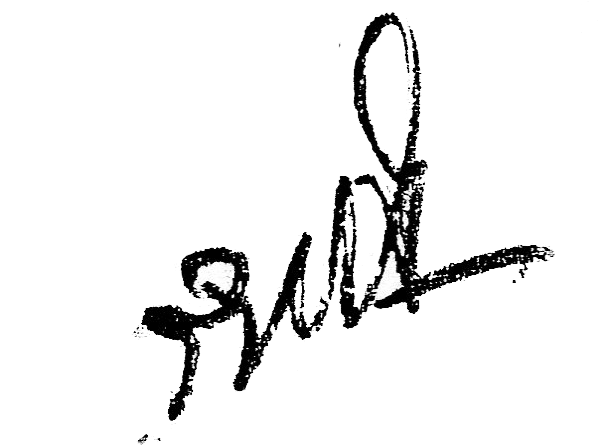 ลงชื่อ..........................................ผู้ตรวจ/ผู้รับรองรายงานการประชุม	(นายรำพึง        จรัลทรัพย์)	              ประธานสภาองค์การบริหารส่วนตำบลตรอกนองลำดับชื่อชื่อตำแหน่งลายมือชื่อลายมือชื่อหมายเหตุ1นายรำพึงจรัลทรัพย์ประธานสภา/ส.อบต.หมู่ที่ 5รำพึงจรัลทรัพย์2นายสมบัติโพธิภักดิ์รองประธานสภา/ส.อบต.หมู่ที่ 6สมบัติโพธิภักดิ์3นายเกรียงไกรนาครักษ์   เลขานุการสภา/ส.อบต.หมู่ที่ 3เกรียงไกรนาครักษ์4นายประเสริฐบุญเกิดสมาชิกสภา อบต. หมู่ที่ 1ประเสริฐบุญเกิด5นายวรภัทรสัตยรักษ์สมาชิกสภา อบต. หมู่ที่ 1วรภัทรสัตยรักษ์6นางชไมพร  อุดมคติสมาชิกสภา อบต. หมู่ที่ 2ชไมพร  อุดมคติ7นายรวมพล สมภักดีสมาชิกสภา อบต. หมู่ที่ 3รวมพล สมภักดี8นายมนูพงษ์สมพื้นสมาชิกสภา อบต. หมู่ที่ 4มนูพงษ์สมพื้น9นายประเสริฐยะหัตตะสมาชิกสภา อบต. หมู่ที่ 4ประเสริฐยะหัตตะ10นายวันชัย สังข์วิเศษสมาชิกสภา อบต. หมู่ที่ 5วันชัย สังข์วิเศษ11นายสุเมธอยู่เจริญสมาชิกสภา อบต. หมู่ที่ 6สุเมธอยู่เจริญลำดับชื่อชื่อตำแหน่งลายมือชื่อลายมือชื่อหมายเหตุ    1นายเล็ก  บรรจบสมาชิกสภา อบต.หมู่ที่ 2-ขาดลำดับชื่อชื่อชื่อตำแหน่งลายมือชื่อลายมือชื่อหมายเหตุ1นายเฉลยสัมเภาพันธ์สัมเภาพันธ์นายก อบต.ตรอกนองเฉลยสัมเภาพันธ์2นายเรวัตรสุดสงวนสุดสงวนรองนายก อบต.ตรอกนองเรวัตรสุดสงวน3นายจิรพัชรสุดสงวนสุดสงวนรองนายก อบต.ตรอกนองจิรพัชรสุดสงวน4นายปองชัยโพธิภักดิ์โพธิภักดิ์เลขานุการนายก อบต.ตรอกนองปองชัยโพธิภักดิ์5นายวงกตกกะลัมพะนันทน์กกะลัมพะนันทน์ปลัด อบต.ตรอกนองวงกตกกะลัมพะนันทน์6น.ส.ชุรีรัตน์สุนทรประเสริฐสุนทรประเสริฐหัวหน้าสำนักปลัด อบต.ชุรีรัตน์สุนทรประเสริฐ7นายนิมิตรนายนิมิตร เพ็งอุดมผู้อำนวยการกองช่างนิมิตร เพ็งอุดม8นายสมภพนายสมภพระถะยาน ผู้อำนวยการกองการศึกษา ศาสนา ฯสมภพระถะยาน9นายเมืองเริงนายเมืองเริง บุญลาภนักวิเคราะห์นโยบายและแผน ฯเมืองเริง บุญลาภ